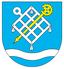 Obec Opatovice nad LabemZastupitelstvo obce Opatovice nad Labem Obecně závazná vyhláška obce Opatovice nad Labem,o místním poplatku za užívání veřejného prostranstvíZastupitelstvo obce Opatovice nad Labem se na svém zasedání dne 18.10.2023 usnesením 
č. 7/16Z/2023 usneslo vydat na základě § 14 zákona č. 565/1990 Sb., o místních poplatcích, ve znění pozdějších předpisů (dále jen „zákon místních poplatcích“), a v souladu s § 10 písm. d) a § 84 odst. 2 písm. h) zákona č. 128/2000 Sb., o obcích (obecní zřízení), ve znění pozdějších předpisů, tuto obecně závaznou vyhlášku (dále jen „tato vyhláška“): Čl. 1Úvodní ustanoveníObec Opatovice nad Labem touto vyhláškou zavádí místní poplatek za užívání veřejného prostranství (dále jen „poplatek“).Správcem poplatku je obecní úřad Opatovice nad Labem.Čl. 2Předmět poplatku a poplatníkPoplatek za užívání veřejného prostranství se vybírá za zvláštní užívání veřejného prostranství, kterým se rozumí provádění výkopových prací, umístění dočasných staveb a zařízení sloužících pro poskytování prodeje a služeb, pro umístění stavebních nebo reklamních zařízení, zařízení cirkusů, lunaparků a jiných obdobných atrakcí, umístění skládek, vyhrazení trvalého parkovacího místa a užívání tohoto prostranství pro kulturní, sportovní a reklamní akce nebo potřeby tvorby filmových a televizních děl.Poplatek za užívání veřejného prostranství platí fyzické i právnické osoby, které užívají veřejné prostranství způsobem uvedeným v odstavci 1 (dále jen „poplatník“).Čl. 3  Veřejná prostranství Poplatek se platí za užívání veřejných prostranství, která jsou uvedena jmenovitě v příloze 
č.  graficky vyznačena na mapě v příloze č. 2. Tyto přílohy tvoří nedílnou součást této vyhlášky.Čl. 4Ohlašovací povinnostPoplatník je povinen ohlásit zvláštní užívání veřejného prostranství správci poplatku nejpozději 7 dní před zahájením užívání veřejného prostranství. V případě užívání veřejného prostranství po dobu kratší než 2 dny, je povinen splnit ohlašovací povinnost nejpozději v den zahájení užívání veřejného prostranství. Pokud tento den připadne na sobotu, neděli nebo státem uznaný svátek, je poplatník povinen splnit ohlašovací povinnost nejblíže následující pracovní den.V ohlášení poplatník uvedejméno, popřípadě jména, a příjmení nebo název, obecný identifikátor, byl-li přidělen, místo pobytu nebo sídlo, sídlo podnikatele, popřípadě další adresu pro doručování; právnická osoba uvede též osoby, které jsou jejím jménem oprávněny jednat v poplatkových věcech,čísla všech svých účtů u poskytovatelů platebních služeb, včetně poskytovatelů těchto služeb v zahraničí, užívaných v souvislosti s podnikatelskou činností, v případě, že předmět poplatku souvisí s podnikatelskou činností poplatníka,další údaje rozhodné pro stanovení poplatku, zejména dobu, způsob, místo a výměru užívání veřejného prostranství, včetně skutečností dokládajících vznik nároku na případné  osvobození od poplatku.Poplatník, který nemá sídlo nebo bydliště na území členského státu Evropské unie, jiného smluvního státu Dohody o Evropském hospodářském prostoru nebo Švýcarské konfederace, uvede kromě údajů požadovaných v odstavci 2 adresu svého zmocněnce v tuzemsku pro doručování.Dojde-li ke změně údajů uvedených v ohlášení, je poplatník povinen tuto změnu oznámit do 15 dnů ode dne, kdy nastala.Po ukončení užívání veřejného prostranství je poplatník povinen ohlásit změnu údajů uvedených v odst. 2 písm. c) nejpozději do 15 dnů od ukončení užívání.Povinnost ohlásit údaj podle odst. 2 nebo jeho změnu se nevztahuje na údaj, který může správce poplatku automatizovaným způsobem zjistit z rejstříků nebo evidencí, do nichž má zřízen automatizovaný přístup. Okruh těchto údajů zveřejní správce poplatku na své úřední desce.Čl. 5Sazba poplatkuSazba poplatku činí za každý i započatý m2 a každý i započatý den:za umístění dočasných staveb a zařízení sloužících pro poskytování služeb	  10 Kč,za umístění dočasných staveb sloužících pro poskytování prodeje	  10 Kč,za umístění zařízení sloužících pro poskytování prodeje	  20 Kč,za provádění výkopových prací	  10 Kč,za umístění stavebních zařízení	  10 Kč,za umístění skládek	  10 Kč,za užívání veřejného prostranství pro kulturní akce	  10 Kč,za užívání veřejného prostranství pro sportovní akce	  10 Kč,za užívání veřejného prostranství pro reklamní akce	  10 Kč,za umístění zařízení lunaparků a jiných obdobných atrakcí	    1 Kč,za umístění zařízení cirkusů	    5 Kč,za užívání veřejného prostranství pro potřeby tvorby filmovýcha televizních děl	  10 Kčza umístění reklamních zařízení	  20 Kč,Obec stanovuje poplatek paušální částkou takto:za umístění dočasné stavby nebo zařízení k poskytování prodeje či služeb (předzahrádky)	      500Kč/měsíc,za vyhrazení trvalého parkovacího místa – osobní automobil, karavan, přívěsný vozík	     100 Kč/měsíc,za vyhrazení trvalého parkovacího místa – osobní automobil, karavan, přívěsný vozík	     960 Kč/rok,za vyhrazení trvalého parkovacího místa – ostatní vozidla s nosností do 3,5t	     150 Kč/týdenza vyhrazení trvalého parkovacího místa – ostatní vozidla s nosností do 3,5t	     500 Kč/měsíc,za vyhrazení trvalého parkovacího místa – ostatní vozidla s nosností do 3,5t	  6.000 Kč/rok,za vyhrazení trvalého parkovacího místa – ostatní vozidla s nosností nad 3,5t	     450 Kč/týden,za vyhrazení trvalého parkovacího místa – ostatní vozidla s nosností nad 3,5t	  1.200 Kč/měsícza vyhrazení trvalého parkovacího místa – ostatní vozidla s nosností nad 3,5t	12.000 Kč/rokza umístění skládky do 10m2 včetně					70 Kč/týdenza umístění skládky nad 10m2					130 Kč/týdenVolbu placení poplatku paušální částkou včetně výběru variantní paušální částky sdělí poplatník správci poplatku v rámci ohlášení dle čl.4 odst.2.Čl. 6Splatnost poplatkuPoplatek ve výši stanovené podle čl.5 odst. 1 je splatný:při užívání veřejného prostranství po dobu kratší 30 dnů nejpozději v den zahájení užívání veřejného prostranství,při užívání veřejného prostranství po dobu 30 dnů nebo delší je možné poplatek uhradit ve dvou splátkách, první splátka místního poplatku bude uhrazena nejpozději do 15 dnů od zahájení užívání veřejného prostranství a druhá splátka bude uhrazena v den ukončení užívání veřejného prostranství.Poplatek podle článku 5 odst. 2 písm. d) g), j) a k) je splatný první den v příslušném týdnu.Poplatek podle článku 5 odst. 2 písm. a), b), e) a h) je splatný první den v příslušném měsíci.Poplatek podle článku 5 odst. 2 písm. c), f), a i) je splatný do 15 dnů od zahájení užívání veřejného prostranství.Připadne-li konec lhůty splatnosti na sobotu, neděli nebo státem uznaný svátek, je dnem, 
ve kterém je poplatník povinen svoji povinnost splnit, nejblíže následující pracovní den.Čl. 7OsvobozeníPoplatek se neplatí:a)	za vyhrazení trvalého parkovacího místa pro osobu, která je držitelem průkazu ZTP nebo ZTP/P,b)	z akcí pořádaných na veřejném prostranství, jejichž celý výtěžek je odveden na charitativní a veřejně prospěšné účely.Od poplatku se dále osvobozují:sportovní a kulturní akce pořádané ve spolupráci s obcí,užívání veřejného prostranství obcí Opatovice nad Labem.Údaj rozhodný pro osvobození dle tohoto článku je poplatník povinen ohlásit
ve lhůtě 5 dní před zahájením užívání veřejného prostranství(4)	V případě, že poplatník nesplní povinnost ohlásit údaj rozhodný pro osvobození ve lhůtách stanovených touto vyhláškou nebo zákonem, nárok na osvobození zaniká.Čl. 8Zvýšení poplatku Správce poplatku může poplatkovému subjektu stanovit zvýšení poplatku jako následek za pozdní úhradu poplatku nebo jeho části, a to až do výše dvojnásobku rozdílu mezi částkou poplatku, která má být zaplacena nebo odvedena, a částkou zaplacenou nebo odvedenou do původního dne splatnosti poplatku. Zvýšení poplatku je příslušenstvím poplatku sledujícím jeho osud.Poplatkovým subjektem je pro účely této vyhláškypoplatník poplatku, neboplátce poplatku, pokud jde o poplatek odváděný plátcem poplatku.Čl. 9Zrušovací ustanoveníZrušuje se obecně závazná vyhláška obce Opatovice nad Labem č. 1/2023 o místním poplatku za užívání veřejného prostranství ze dne 22.2.2023.Čl. 10ÚčinnostTato vyhláška nabývá účinnosti dne 1. ledna 2024.	………………………………	………………………………	Ing. Pavel Václav Kohout, v.r.	Josef Půlpán, v.r.	starosta obce	místostarosta obceOznámení o vyhlášení této vyhlášky zveřejněno na úřední desce dne: 		______Oznámení o vyhlášení této vyhlášky sejmuto z úřední desky dne: 		______